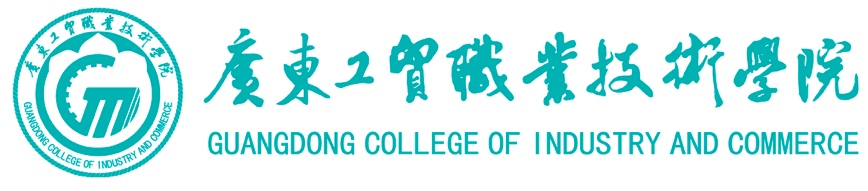 经济贸易系经济信息管理专业自查报告经济信息管理专业教研室广东工贸职业技术学院二○一六年四月目 录一、自评表	3二、指标项分述	41.【专业建设规划和人才培养方案】	42.【师资队伍】	103.【教学条件】	134.【素质培养和就业前景】	165.【相关专业建设情况】	17一、自评表二、指标项分述1.【专业建设规划和人才培养方案】1.1专业定位及专业建设规划专业设置适应经济、社会发展需要，符合学院定位及十三五发展规划信息经济管理专业的设立正是基于以上信息数据人才的需求背景，立足信息服务业，主要面向广大中小企业，培养在信息化时代德智体全面发展的、具有经济、管理、信息技术等基础知识，能熟练运用信息技术和现代经济管理的基本原理和方法处理企业在经济管理中的实际问题，具备较强的数据收集，数据分析、商务沟通、管理服务等能力，能从事企业信息管理、市场信息管理、客户信息管理等岗位工作的德才兼备、可持续发展，具有创新精神和实践能力的高素质技术技能型人才。随着全球以信息技术为主导的科技革命进程的加快，人类社会逐步进入信息社会。信息技术是当代最具潜力的新的生产力，信息资源是经济和社会发展的重要战略资源。信息化成为各国经济和科技竞争的制高点，信息化程度已成为衡量一个国家和地区现代化水平和综合实力的重要标志。随着我国市场经济的迅速发展，企业信息化程度的要求越来越高，而现阶段信息管理普及率并不高，企业中计算机资源得不到及时充分的利用，信息处理效率跟不上形势的发展，近几年很多单位对信息管理专业人才需求越来越大。企业普遍反映且迫切需要善经营、会管理，同时能熟练把计算机运用到信息采集、处理与维护的高级管理人才。经济信息是指与经济活动有关的各种数据、消息、图片、影像、声音、文字的集合。企业的经营决策和营销管理都离不开信息，充足有效的经济信息能够为企业调整经营决策提供可靠的依据。企业跟上信息时代的步伐，提高信息敏感度，把握经济信息所带来的机遇，对其自身的发展有着重要的意义。开展行业或区域人才需求调研，并有人才需求调研报告和专家论证报告我系组织相关教师调查研究开设经济信息管理专业。经过调研和筹建，我们已经完成开设经济信息管理专业的大部分准备工作，人才需求专家论证、专业人才需求报告、人才培养方案、专业建设规划等工作。根据确定的调研思路、调研方法和调研分工，调研教师通过现场调研、行业专家论证报告获取经济信息管理专业发展情况，同时，调研教师利用了课余时间，有选择地与行业企业领导、专家座谈，掌握了大量行业、企业的信息和资料。人才需求调研报告详见附件资料。专业建设规划、专业建设目标明确，措施可行根据学院总体发展规划，结合学院的实际情况，依托其他示范专业、重点专业的学科优势，基于经济信息管理专业应用型人才培养模式，优化提升课程体系，努力打造一支优秀的教学科研团队；以经济信息管理应用为重点，以教学改革为突破口，将本专业建成一流的人才培养基地。①全面推进教学改革，优化人才培养目标，创新人才培养模式本专业培养在大数据时代背景下，具备现代管理学理论基础、计算机科学技术知识及应用能力，系统掌握信息管理、统计技术、数据服务以及信息化系统开发与维护等方面的知识与能力，能够在工商企业及其他领域从事各种信息管理、信息收集、分析、管理和评价工作的复合型、创新型、应用型人才。围绕人才培养目标，推进教学改革，使教学资源更加集中到培养复合型、创新型、应用型人才上来。强化核心课程建设，提高核心课程中精品课程比例。优化信息数据特色课程模块结构，修订完善信息数据特色课程教材。改革教学管理体制，改革课程考试方式，提高实践类课程比例，提高学生就业率和创业率。②加强课程体系建设，扩充教学资源优化课程体系：根据社会需求和学生发展合理分配管理学、经济学、信息科学技术三类核心课程比例，固化核心课程，优化完善特色课程；完善特色课程建设，优化信息类特色课程模块结构；提高应用实践类课程比例，培养学生创新能力、提高就业能力；最终形成“科学性强、适应面广”相关的课程群体系。完善课程建设：加强核心课程建设，教学内容与课程体系改革符合创新型、复合型、应用型人才培养要求，建设能充分体现培养目标的课程群结构体系。在核心课程群和优势课程群中建设精品课程（群），争取在建设周期内建成2-3门院级精品课程（群），1-2门省级精品课程（群）。扩充教学资源：加大网络课程建设力度，争取在建设周期内实现全部核心课程网络化。加大对优质教学资源的引进，建立符合本专业培养要求的网络课程库。促进科研资源向教学资源的转化，吸引学校高水平科研人员参与本专业教学。③创新教学模式，实现教学方法、教学手段多元化积极开展教学方法、教学手段改革，增加现场教学、案例式教学等教学方法在教学中的比重。教学手段多元化，支持教师改良教学课件，鼓励将教学科研成果应用到教学过程中来。根据课程特点，鼓励考核方式、方法改革。④加强实践教学体系建设，提升学生创新能力深化以实训课程为主体，大学生课外创业创新和假期社会实践为辅的“一体两翼”实践教学体系。突出抓好专业基础课、专业课实训教学效果，创新评价机制，发挥学生创新创造能力，提高学生实际操作能力。改善校内学生实训基地。在原有基础上，应用建设资金对学生实训基地进行扩充和改建，提升校内实训基地功能。完善学生实训基地管理体制，建立以学院学生会为主的管理机制，发挥学生的主动性、参与性。增强校企合作。拓展学生实践教学场所，建设期间新增1到2所本专业学生实习基地。扩大与实习基地的合作范围，加深合作层面，增强专业影响。鼓励学生创新。支持学生参加“挑战杯”大学生创新创业竞赛、企业经营模拟沙盘等活动，提高学生创新能力。⑤强化教学团队建设，提高师资队伍教研能力发挥省级教学名师和省级教学团队的示范作用，争取建设期间本专业多出优秀教学团队，多出教学名师。合理引进人才，优化教师学历、学位、职称结构。建设期间通过多种途径引进高学历、高层次人才；巩固骨干教师队伍，为其在教学科研事业上的发展创造良好条件；加强后备人才建设，创新培养机制，促进青年教师教学科研能力提高，创造条件使优秀青年人才脱颖而出。专业建设实施方案具体可行，措施得力①人才培养模式建设培养具有计算机技术背景的经济信息管理专业复合型、创新型、应用型人才是专业建设的根本落脚点，改革人才培养模式是专业建设的首要任务。在人才过程中应进一步处理好多学科背景与专业特色的关系，理论教学与实践教学的关系。突出办学特色：互联网+背景下大数据市场环境是本专业的办学特色，进一步优化、提升经济信息管理专业信息数据类课程教学体系，探索在经济信息管理专业课程体系中确立信息数据类课程模块结构，优化、组合经济、管理类课程，并形成课程群。凝练信息数据类课程的教学内容及要求，修订信息数据类课程教材，突出学习上的广泛性和实用性。人才培养个性化：改革教学考核方法，改进考核方式，增加过程性考核方式的比重，促进学生独立思考。围绕核心课程分别成立兴趣小组，充分用好校内实训基地，以实训项目为单位开展实训研究，培养学生研究兴趣，增强主动学习的能力。突出实践教学，提高学生就业能力：深化以实训课程、工学结合为主体，大学生创新创业和假期社会实践为辅的实践教学体系。抓好校内实训、假期社会实践、毕业顶岗实习和毕业设计三个方面的实践教学，校内实训提高学生的科研创新能力；假期社会实践促进学生提高学以致用，解决实际问题的能力；毕业顶岗实习和毕业设计做好从学生到职业人的转变，最终提高学生的创新能力、就业创业能力，提高毕业生的就业率和创业率，最终使学生学有所用。②课程体系建设建设科学合理的课程体系是培养具有工商企业信息管理类复合型人才的前提和基础。在课程体系建设上应做好以下几个方面。突出特色课程建设: 进一步完善本专业经济信息管理类特色课程，探索如何在信息管理类的课程中恰当引入计算机技术与大数据技术知识，对现有经济管理类课程体系进行整合，确立信息管理与数据技术课程模块结构，明确此类课程的教学内容及要求，形成此类课程教材的基本框架。在此基础上，修订完善适应面广、特色鲜明的1至3门信息大数据背景课教材。强化核心课程和精品课程建设: 按照一流的师资、一流的内容、一流方法、一流的条件、一流的效果“五个一”的要求，建设高水平的核心课程体系，争取1至2项专业核心课程进入校级、省级精品课程建设体系。以本专业核心课程为突破点，加强精品课程建设力度，争取培育建设2到3门校级精品课程。加大网络课程建设力度: 积极与学院网络中心联系，将本专业核心课程全部摄像记录，发挥学院网络教育平台的资源优势，争取使本专业核心课程全部网络化，为下一步争取省级精品课程创造条件。配合学校教学改革，探索学生网络学习的学分制方案，适应学生学习方式转变，培养学生自主学习和终身学习的观念。教材建设：鼓励教师主编、参编教材，对参加层次高、影响大以及本专业核心课程教材编写任务的教师予以立项资助。鼓励自编教材以及对现有自编教材进行重新修订，资助出版自编特色教材。争取建设期间主编1-2本国家级教材，编写或修订2-5本自编教材。③教学资源建设目前校内现有可用于经济信息管理专业的电子商务实训基地，包括电子商务工作室、电子商务实训室、CRM实训室。台式机180台、ERP操作软件60套、物理沙盘40套。依照经济信息管理专业2016年的招生计划人数100人计算。目前相关专业生均实践基地建筑面积，生均校内实践基地设备值1.4万元。现有相关校外实训基地6家企业。专业图书3万册。在建设期内，教学建设经费计划投入150万（见表7专业建设资金预算）。专业生均校内实践基地设备2016、2017计划采购值1万元。与专业相关的教学设备的配置要能满足该专业实践教学的需要，生均设备值达到 2.4万  ；建立具有真实（仿真）的职业氛围、设备先进、软硬配套的校内实训基地1个，实训基地利用率100% ；建立能满足实践教学需要的固定校外实习基地4个；必修实验、实训课开出率达到100%；实验、实训设备利用率达100% ；非计算机专业学生课内上机总时数≥100；专业图书数量达到3.3万册。建成网上运行的多媒体资源库（软件库、素材库、试题库等）1个。在现有藏书的基础上，购入《时寒冰说：未来二十年，经济大趋势》、《大数据时代：生活、工作与思维的大变革》等一批学术价值高、影响力大的图书，为专业发展提供必要的支撑条件。招生规模每年最低应达到40人以上2016年经济信息管理专业招生计划1.2人才培养方案人才培养方案科学合理，符合高职院校的培养定位，符合专业的基本要求本专业主要面向广大中小企业，培养在信息化时代德智体全面发展的、具有经济、管理、信息技术等基础知识，能熟练运用信息技术和现代经济管理的基本原理和方法处理企业在经济管理中的实际问题，具备较强的数据收集，数据分析、商务沟通、管理服务等能力，能从事企业信息管理、市场信息管理、客户信息管理等岗位工作的德才兼备、可持续发展，具有创新精神和实践能力的高素质技术技能型人才(具体见人才培养方案)。实践教学课时占课程是指总课时的40%高等职业教育的理论教学与实践教学有着密切的联系，经济信息管理管理专业很多课程更是典型的理论与实践高度融合的课程。因而，在教学大纲、教材、实验、实训等课程考核中，都注重理论与实践的结合。在专业课程中，实践课课时占课程总课时的50%以上。在实践课中，要求学生必须人人动手、人人体验，且详细做好实践记录。其他必需教学文件齐备系部要求每一门理论课程教师必须配备教学大纲、教学过程设计方案、教案、PPT课件。每门实训课程要配备实训计划、实训指导书、实训过程工作记录、实训总结、学生实训作业等全套留底材料。人才培养方案、专业建设规划、人才需求调研报告等详见附件资料。1.3知识、能力、素质结构分析人才培养方案中对学生应具备的知识、能力、素质结构分解科学合理，能体现以职业能力培养为主线，满足预期就业岗位的要求①职业面向说明经济信息管理专业立足于信息服务业，面向中小企业，培养学生具备良好的职业道德，具有相应的企业信息管理、数据分析、信息化系统建设和维护等方面的能力，能在企事业单位和经济管理部门从事市场分析、信息整理、数据系统管理、大数据收集管理等相关工作的高素质高技能应用型人才。力求学生能够根据企业实际、市场发展、技术更新和企业信息化需求，识别相关信息产品，具有体经济管理活动中进行策略构思、设计、实施、管理及控制能力，具备承担商贸、生产、流通企业信息化项目实施服务，信息技术应用和信息系统维护、管理以及企业数据库规划等能力的高素质技能型专门人才。②职业岗位及职业能力说明③能力培养要求2.【师资队伍】2.1基本情况专兼职教师比例情况：学院专任教师５人（见表3，含专业带头人），占 56%，来自行业企业的兼职教师４人（见表4），占 44%。2017、2018年每年计划招聘教师3人。专业建设到到2018年，专业学生规模预计稳定在200 人左右，配备专业教师 达11 名左右。专任教师中高级职称2人，占40%，中级职称2人，占40%。（见表3）。专任教师中具有研究生学历和硕士学位及以上者占100%。教师队伍中具有两年及以上企业工作经验者占80%。表3、 专业（专任）师资情况表表4  兼职教师情况一览表2.2生师比情况2016年专业计划招生数100人。目前专业筹备教研室现有专职教师5人，生师比1：20。校外兼职教师4人。2016、2017年每年计划招聘教师3人。专业建设到到2018年，专业学生规模预计稳定在200人左右，配备专业教师11名左右，达到生师比1：18左右。形成结构合理的教师梯队和教学团队，培养或引进有较高水平的专业带头人 1-2 名，骨干教师 4-5 名。2.3专业带头人的情况邱秀芳，女，管理学教授，心理学硕士。长期从事经济学、管理学的教学与研究工作，长期担任企业人力资源顾问以及企业职工的培训，有丰富的教学科研经验及企业实践经验。近十年公开发表学术论文20多篇，出版专著一部，主持及参加国家级、省级、厅级、行业等各类项目10多项。其中2015年11月担任省级品牌专业《电子商务》的项目负责人，2016年2月编写了由世纪出版社出版的《社会主义核心价值观教育读本》五、六年级分册。现兼任广东省人大常委会立法咨询专家、肇庆市人大常委会立法咨询专家、广东南方软实力研究院副院长、广东人力资源研究会常务理事，主要科研成就见表1:专业带头人：邱秀芳教授，心理学硕士2.4专任教师结构情况经济信息管理现有专业专任教师５人专任教师中高级职称2人，占40%，中级职称2人，占40%。专任教师中具有研究生学历和硕士学位及以上者占100%。教师队伍中具有两年及以上企业工作经验者占80%。2.5校内实训指导教师情况目前筹备教研室7位实训指导教师中的5人具有指导ITMC电子沙沙盘实训的经验。其中李波、方文超、谷少永、廖晓虹四位教师曾指导学生参加教育部主办的ITMC沙盘大赛的省赛与国赛，分别获得省赛三等奖、二等奖、优胜奖和国赛三等奖、二等奖。保证每门实训课程2位指导教师的配备要求。表6 校内实训指导教师情况一览表2.6兼职、兼课教师情况专业来自行业企业的兼职教师４人（见表4）.校内兼课老师4人(见表5)表4  兼职教师情况一览表表5  校内兼课教师情况一览表3.【教学条件】3.1图书专业图书专业图书3万册。专业图书数量达到3.2万册。建成网上运行的多媒体资源库（软件库、素材库、试题库等）1个。在现有藏书的基础上，购入《时寒冰说：未来二十年，经济大趋势》、《大数据时代：生活、工作与思维的大变革》等一批学术价值高、影响力大的图书，为专业发展提供必要的支撑条件。专业图书数量如下表：可利用的电子阅览室、教室保障情况在电子资源建设方面，图书馆近年来已建立了有一定规模的电子阅览室，和超星数字图书馆，现有电子图书30万种，并收藏有一定数量的光盘、专题数据库等数字资源，并加入广东电子图书馆。学院有天河及白云两个校区，每个校区都有现代化的多媒体和实训楼，用于保证学生和课堂教学和实践教学。具体课室、阅览室数量如下表：3.2实践教学条件专业生均校内实践基地建筑面积情况目前校内现有可用于经济信息管理专业的电子商务实训基地，包括电子商务工作室、电子商务实训室、CRM实训室。台式机180台、ERP操作软件60套、物理沙盘40套。依照经济信息管理专业2016年的招生计划人数100人计算。目前相关专业生均实践基地建筑面积4平方米，生均校内实践基地设备值1.4万元。专业生均校内实践基地设备值目前校内现有可用于经济信息管理专业的电子商务实训基地，包括电子商务工作室、电子商务实训室、CRM实训室。台式机180台、ERP操作软件60套、物理沙盘40套。依照经济信息管理专业2016年的招生计划人数100人计算。目前相关专业生均实践基地建筑面积4平方米，生均校内实践基地设备值1.4万元。专业生均校内实践基地设备2016、2017计划采购值在建设期内，教学建设经费计划投入150万（见表7专业建设资金预算）。专业生均校内实践基地设备2016、2017计划采购值1万元。与专业相关的教学设备的配置要能满足该专业实践教学的需要，生均设备值达到 2.4万。表7  专业建设资金预算（万元）实践教学条件应能保证课程设置中规定的试验、实训课的开出率在90%以上目前校内现有可用于经济信息管理专业的电子商务实训基地，包括电子商务工作室、电子商务实训室、CRM实训室。台式机180台、ERP操作软件60套、物理沙盘40套。实训基地利用率100% ；建立能满足实践教学需要的固定校外实习基地4个；必修实验、实训课开出率达到100%；实验、实训设备利用率达100% ；非计算机专业学生课内上机总时数≥100。3.3校外实习基地具有比较稳定的校外实习基地及其水平情况。为了加强实践教学环节，充分利用校外实训基地这一资源，采取“请进来”、“走出去”的方式，进一步加大实践教学的力度。在实训基地开设的实训中主要有专业认识实训、结合专业教学的社会实践活动、顶岗实习和毕业实习。通过与企业合作共建，该实训基地及各专业实验室具有了真实职业氛围。运行良好的校外实习基地，为培养高技能人才进行实践教学提供了得天独厚的条件。下表是本专业从事社会实践活动、顶岗实习和毕业实习的主要企业单位。校外实训基地见下表：3.4专业教学与建设经费学院制定了特色专业建设发展规划和专业建设的多项具体措施，在人员、经费、场地等方面都给予了重点保障。特别是经费方面实行专款专用，学院保证配套经费到位，保证相应的基建配套和人员到位。在新专业建设的3前年期间，学院计划投入教学和建设经费150万，其中学校专向经费投入专业建设为100万，专业自筹经费为50万。(见表7)。4.【素质培养和就业前景】4.1专业核心能力专业核心能力培养计划及相关保障措施情况本专业主要面向广大中小企业，培养在信息化时代德智体全面发展的、具有经济、管理、信息技术等基础知识，能熟练运用信息技术和现代经济管理的基本原理和方法处理企业在经济管理中的实际问题，具备较强的数据收集，数据分析、商务沟通、管理服务等能力，能从事企业信息管理、市场信息管理、客户信息管理等岗位工作的德才兼备、可持续发展，具有创新精神和实践能力的高素质技术技能型人才。1	技术	经济信息数据采集与分析、数据库建设与维护，网页设计与制作。2	运营	熟悉网络营销常用方法，具有电子商务全程运营管理的经验；能够制定网站短、中、长期发展计划、执行与监督；能够完成整体网站及频道的运营、市场推广、广告与增值产品的经营与销售；能够完成网站运营团队的建设和管理，实现网站的战略目标、流量提升与盈利。3	策划	熟悉网站策划、实施、运营、宣传等业务流程；熟悉电子商务运营与操作流程，能够洞悉电子商务的发展方向；对企业上网有比较深的理解，熟悉企业网站的功能要求；有较强的中文功底和文字处理能力，具有一定的网站栏目策划、运营管理知识；具有较强的选题、策划、采编能力、归纳能力；熟悉电脑操作，掌握基本网络知识。4	推广	负责网站内容/网站网页设计/网站企划/网站营销企划；网站社群相关服务，内容规划及经营；会员维护及管理工作；能够独立作市场宣传策划及文案的撰写；能够熟练运用各种宣传媒介进行宣传推广工作。5	营销	熟悉网络、网络营销和办公软件；负责公司产品在网络上的推广；对网络营销感兴趣，并能很好地掌握网络发展的各种理念。4.2职业资格证按照学院“双证教育、项目教学、工学结合”人才培养模式的框架，把职业考证课程融入到相关专业课程设置中去，培养学生职业能力。以ERP软件模块为依据，确定职业能力要求和知识模块，构建新的课程体系。突出岗位能力和职业素质培养，并注重对学生岗位职业道德和可持续能力的培养。淡化专业基础课、专业理论课和专业实训课的界限，扩大加深与企业合作范围和层次，通过与企业的合作，在课程设计上，依据工作岗位所需掌握的知识、技能、素质，制订全新的课程标准，建设和开发一批工学结合的专业课程。本专业可以考取的专业证书见下表：4.3学生就业前景随着社会的发展，人类活动产生的数据量呈现爆炸式的增长，大数据时代已经来临，大数据相关的人才需求持续增加，但是作为新兴行业，我国大数据行业的技术应用尚处于探索发展阶段，且由于人才培养和培训体系的相对滞后，大批产业发展所需专业人才严重短缺。①大数据人才需求的规模麦肯锡在《大数据》报告中指出，大数据人才短缺，将严重制约大数据行业发展，尤其是统计和机器学习方面的专业人才以及懂得如何运用大数据来运营企业管理和分析的人才。仅仅在美国市场，2018年大数据人才和高级分析专家的人才缺口将高达19万。此外美国企业还需要150万位能够提出正确问题、运用大数据分析结果的大数据相关管理人才。国内各大企业纷纷开拓大数据业务，对专业的大数据人才均有较高的需求量。目前市场对大数据人才需求的特点是：需求量大、薪资水平高，并且呈上升趋势。②经济的发展需要不断补充新的经济信息人才随着我国经济与国际发展相融合，社会经济的进一步发展，企业之间的竞争日趋激烈，迫使企业生产经营从粗放式向精细式转变，信息管理服务将成为企业生存与发展的核心。企业的生存与发展与自身的管理状况息息相关，因此，经济信息管理人才前景广阔。③现有经济信息管理人员的现状和需求目前，经济信息管理人员中的中高级人才严重缺乏。另外，在中小企业尤其是互联网企业从事基层信息数据管理工作的人员不能满足企业发展需求。因此，在需要补充高端经济信息管理专业人才的同时，企业更需要补充一批年轻精强、能说会做、适应互联网知识更新的专科层次的应用型人才。5.【相关专业建设情况】5.1相关专业建设情况经济信息管理属于财经大类、经济贸易类专业，我校经济贸易系已经开设市场营销、国际贸易、电子商务等相关专业，近30年时间，形成了强大的师资队伍。经济贸易系现有校内专任教师87人，校外兼职教师45人，专任教师中高级职称教师19人，占专任教师的21.8%；骨干教师54人，占专任教师的62.1%，具有双师素质的教师79人，占专任教师的90.8%，具有研究生学历的教师56人，占专任教师的64.3%。经济贸易系现有在校学生约2300人，学生“双证书”通过率达到100％；学生体质健康标准率达100%；毕业生就业率保持在98.3%以上，在社会上赢得良好的声誉，用人单位对毕业生综合评价的满意率达96%以上，优良率达到了85%以上。经济信息管理专业是学校商贸服务类专业群中的核心专业，符合学校“三主体、五协同”的指导思想。学校根据工贸并重，协同发展的需要，因地制宜确立经济信息管理专业作为未来主要专业群体系支柱之一。因此，适时开设企业经济信息管理专业，符合学校发展规划。在开设经济信息管理管理专业以后的5年时间中，我们将以经济信息管理专业为中心，以信息管理、软件技术为支撑，同时辐射电子商务、国际贸易、市场营销等专业形成专业群。力争在3年建设时间里打造2-5门精品课程，争取形成省内高职特色专业。充分发挥经济信息管理专业的多学科交融和信息数据服务特色，立足于自身教学、人才培养建设，辐射带动各相关专业在专业建设、教学设计、课程体系改革方面发挥重要作用。市场营销专业创建于2000年，2010年被广东省教育厅确定为省级示范性专业，2012年被广东省教育厅确定为省级重点专业。本专业现有专任教师38人，其中高级职称（含高级讲师、高级经济师、高级工程师、高级营销师、高级职业指导师）教师12人，占31.58%，具有硕士以上学位的教师35人，占92.11%；专任教师双师素质比例达97.37%，教师知识结构合理，学历结构优秀，职称结构适当，年龄结构老中青比例协调。现有兼职兼课教师42人，其中1人担任广东营销学会的副会长、3人担任广东营销学会常务理事和理事。同时聘请中国人民大学博士生导师郭国庆教授和广州万家欢企业董事长、普洱张茶业有限公司董事长张智强博士为专业客座教授，初步形成一支由教授、副教授、高级经济师、经理人和讲师为主，能够完成高职教学与科研任务的双师结构教学团队，能充分满足本专业教学需要，能较好的适应专业建设及发展的需要。该团队被广东省营销学会评为“2009年度广东省高等院校营销创新优秀团队”，2011年被学院确定为“优秀专业教学团队”立项建设。国际经济与贸易专业自2006年创立，目前已经成为第二批省级重点专业。学院领导非常重视本专业的建设和发展，专业建设累计投入近350多万元。学生人数从114人两个班，增加到现在的校生838人，共17个班级。专业现有专兼职教师55人，副教授或其他副高以上职称7人，专任教师中专业带头人1人，专业骨干教师24人，双师素质教师比例达93%，聘请了22名兼职教师，专兼职教师比例为1.5:1。本专业积极探究人才培养模式，深入进行校企合作。经过几年的沉淀和积累，取得了显著的办学成果。目前有15家校外实习基地，全力培养企业满意的高素质技术技能型人才，毕业生就业率连续3年100%。教师和学生参加省级以上竞赛成绩斐然：2011年参赛学生获全国商科院校技能竞赛高职组国际贸易专业总决赛一等奖（广东唯一），2012年获广东省教育厅主办的报关技能竞赛二等奖，广东省大学生挑战杯铜奖2项。2012年12月教师参加教育部主办的信息化大赛获得三等奖。本专业积极承担各级各类培训，服务社会，是商务部国际商务单证资格考试、外贸跟单资格考试和国际商务会展资格广州地区的组织和培训机构。电子商务专业创建于2005年，师资力量不断增强,。现有专兼职教师33人，专任教师中副教授以上职称占22.7%，博士学位2人，硕士13人，双师型教师19人。目前已初步形成一支素质优良、专兼结合的教师队伍。一级指标二级指标评价内容与标准自评得分一、专业建设规划和人才培养方案(25)1.1专业定位及专业建设规划（10分）专业设置适应经济、社会发展需要，符合学校定位及十三五发展规划。（2分）2一、专业建设规划和人才培养方案(25)1.1专业定位及专业建设规划（10分）开展行业或区域人才需求调研，并有人才需求调研报告和专家论证报告。（2分）2一、专业建设规划和人才培养方案(25)1.1专业定位及专业建设规划（10分）专业建设规划、专业建设目标明确，措施可行（2分）2一、专业建设规划和人才培养方案(25)1.1专业定位及专业建设规划（10分）专业建设实施方案具体可行，措施得力（2分）2一、专业建设规划和人才培养方案(25)1.1专业定位及专业建设规划（10分）招生规模每年最低应达到40人以上（2分）。2一、专业建设规划和人才培养方案(25)1.2人才培养方案（10分）人才培养方案科学合理，符合高职院校培养定位，符合专业基本要求（6分）5一、专业建设规划和人才培养方案(25)1.2人才培养方案（10分）实践教学课时占课程设置总学时的40%以上（2分）2一、专业建设规划和人才培养方案(25)1.2人才培养方案（10分）其他必需的教学文件齐备（2分）2一、专业建设规划和人才培养方案(25)1.3知识、能力、素质结构分析（5分）人才培养方案中对学生应具备的知识、能力、素质结构分解科学合理，能体现以职业能力培养为主线，满足预期就业岗位的要求。4二、师资队伍（25分）2.1基本情况（9分）专业至少配备副高级专业技术职务以上的专任教师2人（3分）3二、师资队伍（25分）2.1基本情况（9分）中级专业技术职务以上的本专业的“双师型”专任教师2人（3分）3二、师资队伍（25分）2.1基本情况（9分）每门主要专业技能课程至少配备相关专业中级技术职务以上的专任教师2人（3分）3二、师资队伍（25分）2.2生师比情况（3分）2015年计划招生数与教师数（含2016、2017年教师聘请计划）比例3二、师资队伍（25分）2.3专业带头人情况（4分）具有副高级以上专业技术职务，2年以上行业企业工作经历（2分）2二、师资队伍（25分）2.3专业带头人情况（4分）职称学位情况、主持科研或教改项目情况（2分）2二、师资队伍（25分）2.4专任教师结构情况（3分）专任教师的职称、年龄、学位结构情况（1分）1二、师资队伍（25分）2.4专任教师结构情况（3分）双师素质教师比例情况（1分）1二、师资队伍（25分）2.4专任教师结构情况（3分）专任教师中企业工作经历情况（1分）1二、师资队伍（25分）2.5校内实训指导教师情况（3分）实训指导教师的数量、结构及两年以上企业工作经历比例情况3二、师资队伍（25分）2.6兼职、兼课教师情况（3分）兼职、兼课教师所占比例及其队伍职称、年龄、学位结构情况3三、教学条件(25分)3.1图书(4分)专业图书（2分）2三、教学条件(25分)3.1图书(4分)可利用的电子阅览室、教室保障情况（2分）2三、教学条件(25分)3.2实践教学条件(10分)专业生均校内实践基地建筑面积情况（2分）1三、教学条件(25分)3.2实践教学条件(10分)专业生均校内实践基地设备值（3分）2三、教学条件(25分)3.2实践教学条件(10分)专业生均校内实践基地设备2016、2017计划采购值（2分）1三、教学条件(25分)3.2实践教学条件(10分)实践教学条件应能保证课程设置中规定的试验、实训课的开出率在90%以上（3分）2三、教学条件(25分)3.3校外实习基地(4分)具有比较稳定的校外实习基地及其水平情况。4三、教学条件(25分)3.4专业教学和建设经费(7分)教学和建设经费计划投入情况，学校专项经费投入专业建设情况，专业自筹经费情况等。6四、素质培养和就业前景(10分)4.1专业核心能力(3分)专业核心能力培养计划及相关保障措施情况3四、素质培养和就业前景(10分)4.2职业资格证(3分)符合专业发展面向的职业资格证书获得计划及已具备的职业资格证书鉴定能力3四、素质培养和就业前景(10分)4.3学生就业前景(4分)学生就业前景情况4五、相关专业建设情况(15分)5.1相关专业建设情况(15分)已有的相关专业师资队伍情况和实践教学条件情况，及其在学校专业结构中，所处地位情况12自评得分合计自评得分合计自评得分合计90学校名称专业名称（全称）专业方向专业代码2016年全日制高职招生计划数广东工贸职业技术学院经济信息管理经济信息管理630505100序号工作岗位岗位性质岗位及相关职业标准讨论职业素质与能力要求1信息管理服务核心岗位信息数据库设计、管理维护，网页内容编辑。要求能够充分利用数据库知识，管理和维护企业信息系统。2市场调研主管核心岗位负责企业产品销售及客户数据收集分析；负责编写数据分析报告具有一定的策划和组织领导能力3网站策划/编辑核心岗位了解客户需求，客户评估、网站功能设计、网站结构规划、页面设计、内容编辑，撰写“网站功能需求分析报告”，提供网站系统硬件、软件配置方案，整理相关技术资料和文字资料。网站策划从业者要求的知识面较广阔，必须具备市场和销售意识，具备人体工程学的意识，具备较强的沟通能力和文字表达能力，熟悉商业情报收集和信息分析的方法，熟悉网站规划，掌握基本的建站方法，了解网站硬件环境配置，熟悉网络广告投放等方法。4营销推广综合岗位推广公司网站，通过传统的广告、企业形象系统通过网络技术的方式，链接、网络广告进行推广熟悉企业文化，明确推广目标，代码优化、页内布局，利用搜索引擎和优化技巧专业能力社会能力方法能力（职业技能的总体要求）英语一般资料阅读、口语能力计算机操作和应用能力信息数据分析处理能力市场情报收集能力信息管理服务能力项目策划能力ERP能力（与人相处和沟通协调要求）沟通能力和团队协作精神分析问题、解决问题的能力勇于创新、敢于尝试的精神敬业乐业的精神组织能力意志力社会适应力（独立学习和工作能力要求）职业生涯规划能力独立学习、自我约束的能力获取新知识和技能的能力问题分析、计算能力管理技巧语言表达能力逻辑思维能力姓名专业技术职务年龄学位结构双师素质企业经历邱秀芳教授46心理学硕士是5年魏湘辉经济师39工商管理硕士是11年易正伟副教授46管理学硕士是3年张笑助教24计算机科学硕士否1年陶智祥工程师31计算机科学硕士是3年姓名年龄职称学位结构教龄郑伟发36系统架构设计师工程硕士13年郑涵30经济师经济学硕士3年习寒锋38经济师经济学硕士2年靳锋36经济师经济学硕士2年专业带头人近三年的主要科研成就专业带头人近三年的主要科研成就专业带头人近三年的主要科研成就专业带头人近三年的主要科研成就专业带头人近三年的主要科研成就专业带头人近三年的主要科研成就专业带头人近三年的主要科研成就在国内外重要学术刊物上发表论文共  1篇；出版专著（教材等）部。在国内外重要学术刊物上发表论文共  1篇；出版专著（教材等）部。在国内外重要学术刊物上发表论文共  1篇；出版专著（教材等）部。在国内外重要学术刊物上发表论文共  1篇；出版专著（教材等）部。在国内外重要学术刊物上发表论文共  1篇；出版专著（教材等）部。在国内外重要学术刊物上发表论文共  1篇；出版专著（教材等）部。在国内外重要学术刊物上发表论文共  1篇；出版专著（教材等）部。目前承担教学科研项目共1项；其中：国家级项目  项，省部级项目1项。目前承担教学科研项目共1项；其中：国家级项目  项，省部级项目1项。目前承担教学科研项目共1项；其中：国家级项目  项，省部级项目1项。目前承担教学科研项目共1项；其中：国家级项目  项，省部级项目1项。目前承担教学科研项目共1项；其中：国家级项目  项，省部级项目1项。目前承担教学科研项目共1项；其中：国家级项目  项，省部级项目1项。目前承担教学科研项目共1项；其中：国家级项目  项，省部级项目1项。近三年拥有教学科研经费共  8万元，年均  2.66万元。近三年拥有教学科研经费共  8万元，年均  2.66万元。近三年拥有教学科研经费共  8万元，年均  2.66万元。近三年拥有教学科研经费共  8万元，年均  2.66万元。近三年拥有教学科研经费共  8万元，年均  2.66万元。近三年拥有教学科研经费共  8万元，年均  2.66万元。近三年拥有教学科研经费共  8万元，年均  2.66万元。近三年给专科生授课（理论教学）共 504 学时；指导专科毕业设计共 65人次。近三年给专科生授课（理论教学）共 504 学时；指导专科毕业设计共 65人次。近三年给专科生授课（理论教学）共 504 学时；指导专科毕业设计共 65人次。近三年给专科生授课（理论教学）共 504 学时；指导专科毕业设计共 65人次。近三年给专科生授课（理论教学）共 504 学时；指导专科毕业设计共 65人次。近三年给专科生授课（理论教学）共 504 学时；指导专科毕业设计共 65人次。近三年给专科生授课（理论教学）共 504 学时；指导专科毕业设计共 65人次。最具代表性的教学科研成果序号成果名称等级及签发单位、时间等级及签发单位、时间本人署名位次本人署名位次最具代表性的教学科研成果1高校教师主观幸福感、心理健康、应对方式及其相互影响》北大核心期刊《广东医学》北大核心期刊《广东医学》11最具代表性的教学科研成果2国外高等学校教师聘用制度探析究 北大核心黑龙江高教研究北大核心黑龙江高教研究11最具代表性的教学科研成果3高校和谐师生关系的构建策略北大核心教育探索北大核心教育探索11目前承担的主要教学科研项目序号项目名称项目来源起讫时间经费本人承担工作目前承担的主要教学科研项目1工作满意度视角下的民办高校教师激励机制研究广东省教育厅2014.5-2015.52万指导目前承担的主要教学科研项目姓名职称指导实训名称学位结构双师素质企业经历李波讲师	网络营销实训经济学硕士是10年廖晓虹副教授网络营销实训法律硕士是8年孙静讲师数据库开发设计实训管理学硕士是1年方文超讲师数据库开发设计实训管理学硕士是2年魏湘辉经济师电子沙盘实训管理学硕士是11年谷少永讲师电子沙盘实训经济学硕士是1年姓名年龄职称学位结构教龄郑伟发36系统架构设计师工程硕士13年郑涵30经济师经济学硕士3年习寒锋38经济师经济学硕士2年靳锋36经济师经济学硕士2年姓名年龄职称学位结构双师素质企业经历廖晓虹39副教授法律硕士是8年李波44讲师经济学硕士是10年孙静29讲师管理学硕士是1年谷少永33讲师经济学硕士是1年分类号种数册数C8 统计学273736C931 管理技术与方法4601389F22 经济计算、经济数学方法4761197F272 企业管理16775344F274 企业营销管理与市场7202256F7 贸易经济668120877总计31799阅览室
座位数（个）计算机数53（台）计算机数53（台）计算机数53（台）计算机数53（台）计算机数53（台）教室（间）56教室（间）56阅览室
座位数（个）合计其中：教学用计算机54其中：教学用计算机54其中:机房用计算机其中:机房用计算机合计其中：网络多媒体教室57阅览室
座位数（个）合计合计其中：平板电脑55公共机房专业机房合计其中：网络多媒体教室571,556 4,181 3,825 72 228 2,995 131 131 序号支出科目(含配套经费)金额　(万元)计算根据及理由1深化专业建设模式研究4校企合作，共建专业2完善人才培养模式3校企共同构建完善“工学交替“专业人才培养模式3课程体系优化8请行业专家共同研究4课程及教材建设5进行“学习情境”的教学内容改革工学结合课程及教材建设，将5门主要专业核心课建成专业优质核心课程5师资队伍建设10教师培训进修、到企业实践锻炼6实训条件建设100建设完善实验实训运行机制7质量保证体系建设2请企业、社会、家长参与人才培养评价8学生综合素质培养1调查总结9社会服务能力建设2培训组织、科研10机动项目15其他合计合计150序号名称/合作企业主要实训内容1广东骆驼服饰有限公司网店客服、网站建设、网店美工3广东爵凰商贸有限公司网店推广、网店客服4广州市欧培贸易有限公司网店美工、网店运营5广州市苏歌尔网络科技有限网店运营、网店推广6广州夏珑商务服务有限公司网店推广、网店客服序号职业资格证书名称获取要求颁发（鉴定）单位证书等级1助理经济师（或统计从业资格）必考人资部初级资格2高等学校英语应用能力等级证　必考教育部A级3网络管理员选考人资部初级资格4信息系统运行管理员选考人资部初级资格